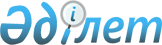 О внесении изменений в решение Илийского районного маслихата от 12 декабря 2016 года № 9-39 "О бюджете Илийского района на 2017-2019 годы"Решение маслихата Илийского района Алматинской области от 8 июня 2017 года № 13-66. Зарегистрировано Департаментом юстиции Алматинской области 21 июня 2017 года № 4249
      В соответствии с пунктом 4 статьи 106 Бюджетного кодекса Республики Казахстан от 4 декабря 2008 года, подпунктом 1) пункта 1 статьи 6 Закона Республики Казахстан от 23 января 2001 года "О местном государственном управлении и самоуправлении в Республике Казахстан", Илийский районный маслихат РЕШИЛ:
      1. Внести в решение Илийского районного маслихата "О бюджете Илийского района на 2017-2019 годы" от 12 декабря 2016 года № 9-39 (зарегистрирован в Реестре государственной регистрации нормативных правовых актов № 4040, опубликован 1 января 2017 года в газете "Иле таны") следующие изменения:
      пункт 1 указанного решения изложить в новой редакции:
      "1. Утвердить районный бюджет на 2017-2019 годы согласно приложениям 1, 2 и 3 соответственно, в том числе на 2017 год в следующих объемах:
      1) доходы 85 900 446 тысяч тенге, в том числе:
      налоговые поступления 72 389 870 тысяч тенге;
      поступления от продажи основного капитала 150 000 тысяч тенге;
      поступления трансфертов 13 360 576 тысяч тенге, в том числе:
      целевые текущие трансферты 3 212 034 тысяч тенге;
      целевые трансферты на развитие 10 148 542 тысячи тенге;
      2) затраты 88 297 705 тысяч тенге; 
      3) чистое бюджетное кредитование 34 186 тысяч тенге, в том числе:
      бюджетные кредиты 61 263 тысячи тенге;
      погашение бюджетных кредитов 27 077 тысяч тенге;
      5) дефицит (профицит) бюджета (−) 2 431 445 тысяч тенге;
      6) финансирование дефицита (использование профицита) бюджета 2 431 445 тысяч тенге.".
      2. Приложение 1 к указанному решению изложить в новой редакции согласно приложению к настоящему решению.
      3. Контроль за исполнением настоящего решения возложить на постоянную комиссию Илийского районного маслихата "По вопросам бюджета, социально-экономического развития, транспорта, строительства, связи, промышленности, сельского хозяйства, земельных отношений и предпринимательства".
      4. Настоящее решение вводится в действие с 1 января 2017 года. Бюджет Илийского района на 2017 год
					© 2012. РГП на ПХВ «Институт законодательства и правовой информации Республики Казахстан» Министерства юстиции Республики Казахстан
				
      Председатель сессии Илийского

      районного маслихата

Е. Турумбетов

      Секретарь Илийского

      районного маслихата 

Р. Абилова
Приложение к решению Илийского районного маслихата от "08"июня 2017 года № 13-66 "О внесении изменений в решение Илийского районного маслихата от 12 декабря 2016 года № 9-39 "О бюджете Илийского района на 2017-2019 годы"Приложение 1 утвержденное решением Илийского районного маслихата от 12 декабря 2016 года № 9-39 "О бюджете Илийского района на 2017-2019 годы"
Категория
Категория
Категория
Категория
Категория
Сумма (тысяч тенге)
Класс
Класс
Класс
Класс
Сумма (тысяч тенге)
Подкласс
Подкласс
Подкласс
Сумма (тысяч тенге)
Специфика
Специфика
Сумма (тысяч тенге)
Наименование
Сумма (тысяч тенге)
І. Доходы
85 900 446
1
Налоговые поступления
72 389 870
01
Подоходный налог
520 000
2
Индивидуальный подоходный налог
520 000
04
Hалоги на собственность
2 768 000
1
Hалоги на имущество
2 200 000
3
Земельный налог
60 800
4
Hалог на транспортные средства
502 000
5
Единый земельный налог
5 200
05
Внутренние налоги на товары, работы и услуги
69 021 870
2
Акцизы
68 858 370
3
Поступления за использование природных и других ресурсов
7 000
4
Сборы за ведение предпринимательской и профессиональной деятельности
148 000
5
Налог на игорный бизнес
8 500
08
Обязательные платежи, взимаемые за совершение юридически значимых действий и (или) выдачу документов уполномоченными на то государственными органами или должностными лицами
80 000
1
Государственная пошлина
80 000
3
Поступления от продажи основного капитала
150 000
03
Продажа земли и нематериальных активов
150 000
1
Продажа земли
150 000
4
Поступления трансфертов 
13 360 576
02
Трансферты из вышестоящих органов государственного управления
13 360 576
2
Трансферты из областного бюджета
13 360 576
Функциональная группа
Функциональная группа
Функциональная группа
Функциональная группа
Функциональная группа
Функциональная группа
Сумма (тысяч тенге)
Функциональная подгруппа
Функциональная подгруппа
Функциональная подгруппа
Функциональная подгруппа
Функциональная подгруппа
Сумма (тысяч тенге)
Администратор бюджетных программ
Администратор бюджетных программ
Администратор бюджетных программ
Администратор бюджетных программ
Сумма (тысяч тенге)
Программа
Программа
Программа
Сумма (тысяч тенге)
Подпрограмма
Подпрограмма
Сумма (тысяч тенге)
Наименование
Сумма (тысяч тенге)
ІІ. Затраты
88 297 705
1
Государственные услуги общего характера
575 494
1
Представительные, исполнительные и другие органы, выполняющие общие функции государственного управления
518 811
112
Аппарат маслихата района (города областного значения)
17 202
001
Услуги по обеспечению деятельности маслихата района (города областного значения)
16 817
003
Капитальные расходы государственного органа 
385
122
Аппарат акима района (города областного значения)
116 094
001
Услуги по обеспечению деятельности акима района (города областного значения)
115 344
003
Капитальные расходы государственного органа 
750
123
Аппарат акима района в городе, города районного значения, поселка, села, сельского округа
385 515
001
Услуги по обеспечению деятельности акима района в городе, города районного значения, поселка, села, сельского округа
282 305
022
Капитальные расходы государственного органа
103 210
2
Финансовая деятельность
27 973
452
Отдел финансов района (города областного значения)
27 973
001
Услуги по реализации государственной политики в области исполнения бюджета и управления коммунальной собственностью района (города областного значения)
15 769
003
Проведение оценки имущества в целях налогообложения
2 503
010
Приватизация, управление коммунальным имуществом, постприватизационная деятельность и регулирование споров, связанных с этим
2 701
018
Капитальные расходы государственного органа 
7 000
5
Планирование и статистическая деятельность
28 710
453
Отдел экономики и бюджетного планирования района (города областного значения)
28 710
001
Услуги по реализации государственной политики в области формирования и развития экономической политики, системы государственного планирования
26 400
004
Капитальные расходы государственного органа 
2 310
2
Оборона
4 559
1
Военные нужды
3 122
122
Аппарат акима района (города областного значения)
3 122
005
Мероприятия в рамках исполнения всеобщей воинской обязанности
3 122
2
Организация работы по чрезвычайным ситуациям
1 437
122
Аппарат акима района (города областного значения)
1 437
007
Мероприятия по профилактике и тушению степных пожаров районного (городского) масштаба, а также пожаров в населенных пунктах, в которых не созданы органы государственной противопожарной службы
1 437
3
Общественный порядок, безопасность, правовая, судебная, уголовно-исполнительная деятельность
3 154
9
Прочие услуги в области общественного порядка и безопасности
3 154
485
Отдел пассажирского транспорта и автомобильных дорог района (города областного значения)
3 154
021
Обеспечение безопасности дорожного движения в населенных пунктах
3 154
4
Образование
17 560 039
1
Дошкольное воспитание и обучение
2 358 446
464
Отдел образования района (города областного значения)
2 335 055
009
Обеспечение деятельности организаций дошкольного воспитания и обучения
236 562
040
Реализация государственного образовательного заказа в дошкольных организациях образования
2 098 493
467
Отдел строительства района (города областного значения)
23 391
037
Строительство и реконструкция объектов дошкольного воспитания и обучения
23 391
2
Начальное, основное среднее и общее среднее образование
13 529 694
464
Отдел образования района (города областного значения)
7 728 767
003
Общеобразовательное обучение
7 691 444
006
Дополнительное образование для детей
37 323
465
Отдел физической культуры и спорта района (города областного значения)
92 548
017
Дополнительное образование для детей и юношества по спорту
92 548
467
Отдел строительства района (города областного значения)
5 708 379
024
Строительство и реконструкция объектов начального, основного среднего и общего среднего образования
5 708 379
9
Прочие услуги в области образования
1 671 899
464
Отдел образования района (города областного значения)
1 671 899
001
Услуги по реализации государственной политики на местном уровне в области образования 
20 814
004
Информатизация системы образования в государственных учреждениях образования района (города областного значения)
39 750
005
Приобретение и доставка учебников, учебно-методических комплексов для государственных учреждений образования района (города областного значения)
388 651
012
Капитальные расходы государственного органа 
367
015
Ежемесячные выплаты денежных средств опекунам (попечителям) на содержание ребенка-сироты (детей-сирот), и ребенка (детей), оставшегося без попечения родителей
72 760
067
Капитальные расходы подведомственных государственных учреждений и организаций
1 149 557
6
Социальная помощь и социальное обеспечение
760 760
1
Социальное обеспечение
119 234
451
Отдел занятости и социальных программ района (города областного значения)
110 940
005
Государственная адресная социальная помощь
3 857
016
Государственные пособия на детей до 18 лет
74 676
025
Внедрение обусловленной денежной помощи по проекту "Өрлеу"
32 407
464
Отдел образования района (города областного значения)
8 294
030
Содержание ребенка (детей), переданного патронатным воспитателям
8 294
2
Социальная помощь
595 676
451
Отдел занятости и социальных программ района (города областного значения)
595 676
002
Программа занятости
189 666
004
Оказание социальной помощи на приобретение топлива специалистам здравоохранения, образования, социального обеспечения, культуры, спорта и ветеринарии в сельской местности в соответствии с законодательством Республики Казахстан
49 932
006
Оказание жилищной помощи
26 095
007
Социальная помощь отдельным категориям нуждающихся граждан по решениям местных представительных органов
32 071
010
Материальное обеспечение детей-инвалидов, воспитывающихся и обучающихся на дому
7 624
014
Оказание социальной помощи нуждающимся гражданам на дому
97 277
017
Обеспечение нуждающихся инвалидов обязательными гигиеническими средствами и предоставление услуг специалистами жестового языка, индивидуальными помощниками в соответствии с индивидуальной программой реабилитации инвалида
156 996
023
Обеспечение деятельности центров занятости населения
36 015
9
Прочие услуги в области социальной помощи и социального обеспечения
45 850
451
Отдел занятости и социальных программ района (города областного значения)
45 850
001
Услуги по реализации государственной политики на местном уровне в области обеспечения занятости и реализации социальных программ для населения
37 584
011
Оплата услуг по зачислению, выплате и доставке пособий и других социальных выплат
4 355
021
Капитальные расходы государственного органа 
368
050
Реализация Плана мероприятий по обеспечению прав и улучшению качества жизни инвалидов в Республике Казахстан на 2012 – 2018 годы
3 543
7
Жилищно-коммунальное хозяйство
6 132 297
1
Жилищное хозяйство
5 405 398
463
Отдел земельных отношений района (города областного значения)
867 864
016
Изъятие земельных участков для государственных нужд
867 864
467
Отдел строительства района (города областного значения)
4 525 773
003
Проектирование и (или) строительство, реконструкция жилья коммунального жилищного фонда
403 997
004
Проектирование, развитие и (или) обустройство инженерно-коммуникационной инфраструктуры
4 121 776
487
Отдел жилищно-коммунального хозяйства и жилищной инспекции района (города областного значения)
11 761
001
Услуги по реализации государственной политики на местном уровне в области жилищно-коммунального хозяйства и жилищного фонда
11 261
003
Капитальные расходы государственного органа
500
2
Коммунальное хозяйство
709 899
487
Отдел жилищно-коммунального хозяйства и жилищной инспекции района (города областного значения)
709 899
016
Функционирование системы водоснабжения и водоотведения
39 983
058
Развитие системы водоснабжения и водоотведения в сельских населенных пунктах
669 916
3
Благоустройство населенных пунктов
17 000
487
Отдел жилищно-коммунального хозяйства и жилищной инспекции района (города областного значения)
17 000
030
Благоустройство и озеленение населенных пунктов
17 000
8
Культура, спорт, туризм и информационное пространство
194 593
1
Деятельность в области культуры
75 120
455
Отдел культуры и развития языков района (города областного значения)
70 120
003
Поддержка культурно-досуговой работы
70 120
467
Отдел строительства района (города областного значения)
5 000
011
Развитие объектов культуры
5 000
2
Спорт
16 449
465
Отдел физической культуры и спорта района (города областного значения)
16 449
001
Услуги по реализации государственной политики на местном уровне в сфере физической культуры и спорта
7 743
004
Капитальные расходы государственного органа 
200
006
Проведение спортивных соревнований на районном (города областного значения) уровне
2 644
007
Подготовка и участие членов сборных команд района (города областного значения) по различным видам спорта на областных спортивных соревнованиях
3 962
032
Капитальные расходы подведомственных государственных учреждений и организаций
1 900
3
Информационное пространство
77 901
455
Отдел культуры и развития языков района (города областного значения)
51 585
006
Функционирование районных (городских) библиотек
50 484
007
Развитие государственного языка и других языков народа Казахстана
1 101
456
Отдел внутренней политики района (города областного значения)
26 316
002
Услуги по проведению государственной информационной политики
26 316
9
Прочие услуги по организации культуры, спорта, туризма и информационного пространства
25 123
455
Отдел культуры и развития языков района (города областного значения)
8 240
001
Услуги по реализации государственной политики на местном уровне в области развития языков и культуры
8 040
010
Капитальные расходы государственного органа 
200
456
Отдел внутренней политики района (города областного значения)
16 883
001
Услуги по реализации государственной политики на местном уровне в области информации, укрепления государственности и формирования социального оптимизма граждан
16 683
006
Капитальные расходы государственного органа 
200
9
Топливно-энергетический комплекс и недропользование
164 671
1
Топливо и энергетика
164 671
487
Отдел жилищно-коммунального хозяйства и жилищной инспекции района (города областного значения)
164 671
009
Развитие теплоэнергетической системы
164 671
10
Сельское, водное, лесное, рыбное хозяйство, особо охраняемые природные территории, охрана окружающей среды и животного мира, земельные отношения
217 601
1
Сельское хозяйство
179 844
462
Отдел сельского хозяйства района (города областного значения)
48 594
001
Услуги по реализации государственной политики на местном уровне в сфере сельского хозяйства
48 094
006
Капитальные расходы государственного органа 
500
473
Отдел ветеринарии района (города областного значения)
131 250
001
Услуги по реализации государственной политики на местном уровне в сфере ветеринарии
19 470
003
Капитальные расходы государственного органа 
200
006
Организация санитарного убоя больных животных
1 523
007
Организация отлова и уничтожения бродячих собак и кошек
5 000
008
Возмещение владельцам стоимости изымаемых и уничтожаемых больных животных, продуктов и сырья животного происхождения
10 151
009
Проведение ветеринарных мероприятий по энзоотическим болезням животных
235
010
Проведение мероприятий по идентификации сельскохозяйственных животных
2 717
011
Проведение противоэпизоотических мероприятий
91 954
6
Земельные отношения
15 312
463
Отдел земельных отношений района (города областного значения)
15 312
001
Услуги по реализации государственной политики в области регулирования земельных отношений на территории района (города областного значения)
12 795
006
Землеустройство, проводимое при установлении границ районов, городов областного значения, районного значения, сельских округов, поселков, сел
2 317
007
Капитальные расходы государственного органа 
200
9
Прочие услуги в области сельского, водного, лесного, рыбного хозяйства, охраны окружающей среды и земельных отношений
22 445
453
Отдел экономики и бюджетного планирования района (города областного значения)
22 445
099
Реализация мер по оказанию социальной поддержки специалистов
22 445
11
Промышленность, архитектурная, градостроительная и строительная деятельность
23 764
2
Архитектурная, градостроительная и строительная деятельность
23 764
467
Отдел строительства района (города областного значения)
12 673
001
Услуги по реализации государственной политики на местном уровне в области строительства
12 173
017
Капитальные расходы государственного органа 
500
468
Отдел архитектуры и градостроительства района (города областного значения)
11 091
001
Услуги по реализации государственной политики в области архитектуры и градостроительства на местном уровне 
10 591
004
Капитальные расходы государственного органа 
500
12
Транспорт и коммуникации
943 033
1
Автомобильный транспорт
934 479
485
Отдел пассажирского транспорта и автомобильных дорог района (города областного значения)
934 479
023
Обеспечение функционирования автомобильных дорог
428 849
045
Капитальный и средний ремонт автомобильных дорог районного значения и улиц населенных пунктов
505 630
9
Прочие услуги в сфере транспорта и коммуникаций
8 554
485
Отдел пассажирского транспорта и автомобильных дорог района (города областного значения)
8 554
001
Услуги по реализации государственной политики на местном уровне в области пассажирского транспорта и автомобильных дорог 
8 354
003
Капитальные расходы государственного органа 
200
13
Прочие
205 073
3
Поддержка предпринимательской деятельности и защита конкуренции
12 394
469
Отдел предпринимательства района (города областного значения)
12 394
001
Услуги по реализации государственной политики на местном уровне в области развития предпринимательства
10 194
003
Поддержка предпринимательской деятельности
2 200
9
Прочие
192 679
123
Аппарат акима района в городе, города районного значения, поселка, села, сельского округа
166 062
040
Реализация мер по содействию экономическому развитию регионов в рамках Программы развития регионов до 2020 года
166 062
452
Отдел финансов района (города областного значения)
26 617
012
Резерв местного исполнительного органа района (города областного значения) 
26 617
14
Обслуживание долга
150
1
Обслуживание долга
150
452
Отдел финансов района (города областного значения)
150
013
Обслуживание долга местных исполнительных органов по выплате вознаграждений и иных платежей по займам из областного бюджета
150
15
Трансферты
61 512 517
1
Трансферты
61 512 517
452
Отдел финансов района (города областного значения)
61 512 517
006
Возврат неиспользованных (недоиспользованных) целевых трансфертов
10 933
007
Бюджетные изъятия
61 239 506
051
Трансферты органам местного самоуправления
261 861
054
Возврат сумм неиспользованных (недоиспользованных) целевых трансфертов, выделенных из республиканского бюджета за счет целевого трансферта из Национального фонда Республики Казахстан
217
III.Чистое бюджетное кредитование
34 186
Бюджетные кредиты 
61 263
10
Сельское, водное, лесное, рыбное хозяйство, особо охраняемые природные территории, охрана окружающей среды и животного мира, земельные отношения
61 263
9
Прочие услуги в области сельского, водного, лесного, рыбного хозяйства, охраны окружающей среды и земельных отношений
61 263
453
Отдел экономики и бюджетного планирования района (города областного значения)
61 263
006
Бюджетные кредиты для реализации мер социальной поддержки специалистов
61 263
Категория
Категория
Категория
Категория
Категория
Сумма (тысяч тенге)
Класс
Класс
Класс
Класс
Сумма (тысяч тенге)
Подкласс
Подкласс
Подкласс
Сумма (тысяч тенге)
Специфика
Специфика
Сумма (тысяч тенге)
Наименование
Сумма (тысяч тенге)
5
Погашение бюджетных кредитов
27 077
01
Погашение бюджетных кредитов
27 077
1
Погашение бюджетных кредитов, выданных из государственного бюджета
27 077
13
Погашение бюджетных кредитов, выданных из местного бюджета физическим лицам
27 077
Категория
Категория
Категория
Категория
Категория
Сумма (тысяч тенге)
Класс
Класс
Класс
Класс
Сумма (тысяч тенге)
Подкласс
Подкласс
Подкласс
Сумма (тысяч тенге)
Специфика
Специфика
Сумма (тысяч тенге)
Наименование
Сумма (тысяч тенге)
6
Поступления от продажи финансовых активов государства
0
01
Поступления от продажи финансовых активов государства
0
1
Поступления от продажи финансовых активов внутри страны
0
Категория
Категория
Категория
Категория
Категория
Сумма (тысяч тенге)
Класс
Класс
Класс
Класс
Сумма (тысяч тенге)
Подкласс
Подкласс
Подкласс
Сумма (тысяч тенге)
Специфика
Специфика
Сумма (тысяч тенге)
Наименование
Сумма (тысяч тенге)
V. Дефицит (профицит) бюджета
-2 431 445
VI. Финансирование дефицита (использование профицита) бюджета
2 431 445
7
Поступления займов
457 260
01
Внутренние государственные займы
457 260
2
Договоры займа
457 260
03
Займы, получаемые местным исполнительным органом района (города областного значения)
457 260
8
Используемые остатки бюджетных средств
2 001 262
01
Остатки бюджетных средств
2 001 262
1
Свободные остатки бюджетных средств
2 001 262
01
Свободные остатки бюджетных средств
2 001 262
Функциональная группа
Функциональная группа
Функциональная группа
Функциональная группа
Функциональная группа
Функциональная группа
Сумма (тысяч тенге)
Функциональная подгруппа
Функциональная подгруппа
Функциональная подгруппа
Функциональная подгруппа
Функциональная подгруппа
Сумма (тысяч тенге)
Администратор бюджетных программ
Администратор бюджетных программ
Администратор бюджетных программ
Администратор бюджетных программ
Сумма (тысяч тенге)
Программа
Программа
Программа
Сумма (тысяч тенге)
Подпрограмма
Подпрограмма
Сумма (тысяч тенге)
Наименование
Сумма (тысяч тенге)
16
Погашение займов
27 077
1
Погашение займов
27 077
452
Отдел финансов района (города областного значения)
27 077
008
Погашение долга местного исполнительного органа перед вышестоящим бюджетом
27 077